В соответствии со статьей 23 Положения «О регулировании бюджетных правоотношений в Орининском сельском поселении Моргаушского района Чувашской Республики», утвержденного решением Собрания депутатов Орининского сельского поселения Моргаушского района Чувашской Республики от 13.10.2014 года № С-44/1 Собрание депутатов Орининского сельского поселения Моргаушского района Чувашской Республики решило: Статья 1. Внести  в решение Собрания депутатов Орининского сельского поселения Моргаушского района Чувашской Республики от 12.12.2017 года № С-31/1 «О бюджете Орининского сельского поселения Моргаушского района Чувашской Республики на 2018 год и плановый период 2019 и 2020 годов» следующие изменения:статью 1 изложить в следующей редакции:«1. Утвердить основные характеристики бюджета Орининского сельского поселения Моргаушского района Чувашской Республики на 2018 год:прогнозируемый общий объем доходов бюджета Орининского сельского поселения Моргаушского района Чувашской Республики в сумме 6 035 762,00  рублей, в том числе объем межбюджетных трансфертов из районного бюджета Моргаушского района Чувашской Республики в сумме 3 333 462,00 рублей;общий объем расходов бюджета Орининского сельского поселения Моргаушского района Чувашской Республики в сумме 6 147 495,51 рублей;предельный объем муниципального долга в сумме 0,00  рублей;верхний предел муниципального внутреннего долга на 1 января 2019 года в сумме 0,00  рублей, в том числе верхний предел долга по муниципальным гарантиям в сумме 0,00 рублей;прогнозируемый дефицит бюджета Орининского сельского поселения Моргаушского района Чувашской Республики в сумме 111 733,51  рублей.2. Утвердить основные характеристики бюджета Орининского сельского поселения Моргаушского района Чувашской Республики на 2019 год:прогнозируемый общий объем доходов бюджета Орининского сельского поселения Моргаушского района Чувашской Республики в сумме 4 320 159,00 рублей, в том числе объем межбюджетных трансфертов из районного бюджета Моргаушского района Чувашской Республики в сумме 1 618 659,00 рублей;общий объем расходов бюджета Орининского сельского поселения Моргаушского района Чувашской Республики в сумме 4 320 159,00  рублей, в том числе условно утвержденные расходы в сумме 99 300,00 рублей;предельный объем муниципального долга в сумме 0,00  рублей;верхний предел муниципального внутреннего долга на 1 января 2020 года в сумме 0,00 рублей, в том числе верхний предел долга по муниципальным гарантиям в сумме 0,00 рублей.3. Утвердить основные характеристики  бюджета Орининского сельского поселения Моргаушского района Чувашской Республики на 2020 год:прогнозируемый общий объем доходов бюджета Орининского сельского поселения Моргаушского района Чувашской Республики в сумме 4 369 929,00 рублей, в том числе объем межбюджетных трансфертов из районного бюджета Моргаушского района Чувашской Республики в сумме 1 578 729,00 рублей;общий объем расходов бюджета Орининского сельского поселения Моргаушского района Чувашской Республики в сумме 4 369 929,00  рублей, в том числе условно утвержденные расходы в сумме  193 400,00 рублей;предельный объем муниципального долга в сумме 0,00 рублей;верхний предел муниципального внутреннего долга на 1 января 2021 года в сумме 0,00 рублей, в том числе верхний предел долга по муниципальным гарантиям в сумме 0,00 рублей.»;2)приложение 4 изложить в следующей редакции:3) В статье 7:в части 1:в пункте «а» слова «приложениям 6-6.6» заменить словами «приложениям 6-6.7;в пункте «в» слова «приложениям 8-8.6» заменить словами «приложениям 8-8.7;в пункте «д» слова «приложениям 10-10.6» заменить словами «приложениям 10-10.7;4) в статье 8:часть 1 изложить в следующей редакции:«1.Установить, что в составе бюджета Орининского сельского поселения Моргаушского района Чувашской Республики учтены расходы за счет целевых субсидий и субвенций из республиканского бюджета Чувашской Республики:на 2018 год в сумме 1 223 524,00 рублей, в том числе на:осуществление дорожной деятельности, кроме деятельности по строительству, в отношении автомобильных дорог местного значения в границах населенных пунктов поселения, в сумме 314 990,00 рублей;осуществление полномочий по первичному воинскому учету на территориях, где отсутствуют военные комиссариаты, в сумме 170 749,00 рублей;осуществление государственных полномочий Чувашской Республики по организации и осуществлению мероприятий по регулированию численности  безнадзорных животных в сумме  5 039,00  рублей;реализация проектов развития общественной инфраструктуры, основанных на местных инициативах, в сумме 732 746,00 рублей»; реализация полномочий органов местного самоуправления, связанных с общегосударственным управлением, в целях содействия достижению и (или) поощрения достижения высоких темпов наращивания экономического (налогового) потенциала Чувашской Республики в сумме 22 961,00 рублей;на 2019 в сумме 461 420,00  рублей, в том числе на:осуществление дорожной деятельности, кроме деятельности по строительству, в отношении автомобильных дорог местного значения в границах населенных пунктов поселения, в сумме 314 990,00 рублей;осуществление полномочий по первичному воинскому учету на территориях, где отсутствуют военные комиссариаты, в сумме 144 269,00 рублей;осуществление государственных полномочий Чувашской Республики по организации и осуществлению мероприятий по регулированию численности  безнадзорных животных в сумме 5 039,00 рублей.на 2020 в сумме 468 029,00  рублей, в том числе на:осуществление дорожной деятельности, кроме деятельности по строительству, в отношении автомобильных дорог местного значения в границах населенных пунктов поселения, в сумме 314 990,00 рублей;осуществление полномочий по первичному воинскому учету на территориях, где отсутствуют военные комиссариаты, в сумме 148 000,00 рублей;осуществление государственных полномочий Чувашской Республики по организации и осуществлению мероприятий по регулированию численности  безнадзорных животных в сумме  5 039,00 рублей.»;          5) дополнить приложением 6.7  следующего содержания:                                                                                                                       «Приложение 6.7к решению Собрания депутатов                                                                                                                                   Орининского сельского поселенияМоргаушского района Чувашской Республики от  12.12.2017 г. № С-31/1«О  бюджете Орининского сельского                                                                                                                    поселения Моргаушского района Чувашской Республики на 2018 год и плановый период 2019 и 2020 годов»ИЗМЕНЕНИЕраспределения бюджетных ассигнований по разделам, подразделам,целевым статьям (муниципальным программам Моргаушского района Чувашской Республики и непрограммным направлениям деятельности) и группам (группам и подгруппам) видов расходов классификациирасходов бюджета Орининского сельского поселенияМоргаушского района Чувашской Республики на 2018 год,предусмотренного приложениями 6,6.1,6.2,6.3,6.4,6.5,6.6 к  решению Собрания депутатовОрининского сельского поселения Моргаушского районаЧувашской Республики «О бюджете Орининского сельскогопоселения Моргаушского района Чувашской Республикина 2018 год и плановый период 2019 и 2020 годов»                                                                                                                                                                                                                            (руб.)»;6) дополнить приложением 8.7 следующего содержания:                                                                                                                       «Приложение 8.7к решению Собрания депутатов                                                                                                                                   Орининского сельского поселенияМоргаушского района Чувашской Республики от  12.12.2017 г. № С-31/1«О  бюджете Орининского                                                                                                                     сельского поселения Моргаушского района Чувашской Республики на 2018 год и плановый период 2019 и 2020 годов»ИЗМЕНЕНИЕраспределения бюджетных ассигнований по целевым статьям (муниципальным программам Моргаушского района Чувашской Республики и непрограммным направлениям деятельности), группам (группам и подгруппам) видов расходов, разделам, подразделам классификациирасходов бюджета Орининского сельского поселенияМоргаушского района Чувашской Республики на 2018  год,предусмотренного приложениями 8,8.1,8.2,8.3,8.4,8.5,8.6 к  решению Собрания депутатовОрининского сельского поселения Моргаушского районаЧувашской Республики «О бюджете Орининского сельскогопоселения Моргаушского района Чувашской Республикина 2018 год и плановый период 2019 и 2020 годов»                                                                         (руб.)       »;7) дополнить приложением 10.7 следующего содержания:                                                                                                                                                                                                                                             «Приложение 10.7к решению Собрания депутатов                                                                                                                                   Орининского сельского поселенияМоргаушского района Чувашской Республики от  12.12.2017 г. № С-31/1«О  бюджете Орининского                                                                                                                     сельского поселения Моргаушского района Чувашской Республики на 2017 год и плановый период 2018 и 2019 годов»ИЗМЕНЕНИЕведомственной структуры расходов бюджета Орининского сельского поселенияМоргаушского района Чувашской Республики на 2018 год,предусмотренного приложениями 10,10.1,10.2,10.3,10.4,10.5,10.6 к  решению Собрания депутатов Орининского сельского поселения Моргаушского районаЧувашской Республики «О бюджете Орининского сельскогопоселения Моргаушского района Чувашской Республикина 2018 год и плановый период 2019 и 2020 годов» (руб.)».Статья 2.  Настоящее решение опубликовать в средствах массовой информации. Глава Орининского сельского поселения                                                                           В.Ю.Пушкова_ЧĂВАШ РЕСПУБЛИКИМУРКАШ РАЙОНĚ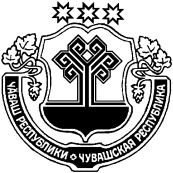 ЧУВАШСКАЯ РЕСПУБЛИКАМОРГАУШСКИЙ  РАЙОНОРИНИН  ЯЛ  ПОСЕЛЕНИЙĚНДЕПУТАТСЕН ПУХĂВĚЙЫШĂНУ21.12.     2018 №  С-49/1Патаккасси ялěСОБРАНИЕ ДЕПУТАТОВОРИНИНСКОГО СЕЛЬСКОГОПОСЕЛЕНИЯРЕШЕНИЕ21.12.     2018 №  С-49/1д.ПадаккасыО внесении изменений и дополнений в решение Собрания депутатов Орининского сельского поселения Моргаушского района Чувашской Республики от 12.12.2017 г. № С-31/1 «О бюджете  Орининского  сельского поселения Моргаушского района Чувашской Республики на 2018 год и  плановый период 2019 и 2020 годов»                                          Приложение 4                                          Приложение 4к решению Собрания депутатов Орининскогок решению Собрания депутатов Орининскогосельского поселения Моргаушского районасельского поселения Моргаушского районаЧувашской Республики от 12.12.2017 г. № С-31/1Чувашской Республики от 12.12.2017 г. № С-31/1«О бюджете Орининского сельского поселения«О бюджете Орининского сельского поселенияМоргаушского района Чувашской РеспубликиМоргаушского района Чувашской Республикина 2018 год и плановый период 2019 и 2020 годов»на 2018 год и плановый период 2019 и 2020 годов»Прогнозируемые объемы доходов бюджета Орининского сельского поселения Моргаушского района Чувашской Республики на 2018 годПрогнозируемые объемы доходов бюджета Орининского сельского поселения Моргаушского района Чувашской Республики на 2018 годПрогнозируемые объемы доходов бюджета Орининского сельского поселения Моргаушского района Чувашской Республики на 2018 годКод бюджетной классификации Наименование доходаСумма на 2018 год, руб.ВСЕГО ДОХОДОВ6 035 762,0010000000000000000НАЛОГОВЫЕ И НЕНАЛОГОВЫЕ ДОХОДЫ2 702 300,00НАЛОГОВЫЕ ДОХОДЫ2 515 000,0010100000000000000НАЛОГИ НА ПРИБЫЛЬ, ДОХОДЫ262 300,0010102000010000110Налог на доходы физических лиц 262 300,0010300000000000000НАЛОГИ НА ТОВАРЫ (РАБОТЫ, УСЛУГИ), РЕАЛИЗУЕМЫЕ НА ТЕРРИТОРИИ РОССИЙСКОЙ ФЕДЕРАЦИИ422 700,0010302000010000110Акцизы по подакцизным товарам (продукции), производимым на территории Российской Федерации422 700,0010500000000000000НАЛОГИ НА СОВОКУПНЫЙ ДОХОД40 000,0010503000010000110Единый сельскохозяйственный налог40 000,0010600000000000000НАЛОГИ НА ИМУЩЕСТВО1 780 000,0010601000000000110Налог на имущество физических лиц160 000,0010606000000000110Земельный налог 1 620 000,0010800000000000000ГОСУДАРСТВЕННАЯ ПОШЛИНА10 000,00НЕНАЛОГОВЫЕ ДОХОДЫ187 300,0011100000000000000ДОХОДЫ ОТ ИСПОЛЬЗОВАНИЯ ИМУЩЕСТВА, НАХОДЯЩЕГОСЯ В ГОСУДАРСТВЕННОЙ И МУНИЦИПАЛЬНОЙ СОБСТВЕННОСТИ137 300,0011105000000000120Доходы, получаемые в виде арендной либо иной платы за передачу в возмездное пользование государственного и муниципального имущества (за исключением имущества бюджетных и автономных учреждений, а также имущества государственных и муниципальных унитарных предприятий, в том числе казенных)137 300,0011300000000000000ДОХОДЫ ОТ ОКАЗАНИЯ ПЛАТНЫХ УСЛУГ (РАБОТ) И КОМПЕНСАЦИИ ЗАТРАТ ГОСУДАРСТВА50 000,0011302000000000130Доходы от компенсации затрат государства50 000,0020000000000000000БЕЗВОЗМЕЗДНЫЕ ПОСТУПЛЕНИЯ3 333 462,0020200000000000000БЕЗВОЗМЕЗДНЫЕ ПОСТУПЛЕНИЯ ОТ ДРУГИХ БЮДЖЕТОВ БЮДЖЕТНОЙ СИСТЕМЫ РОССИЙСКОЙ ФЕДЕРАЦИИ3 024 262,0020210000000000151Дотации бюджетам бюджетной системы Российской Федерации1 777 754,0020215001000000151Дотации на выравнивание бюджетной обеспеченности1 357 754,0020215002000000151Дотации бюджетам на поддержку мер по обеспечению сбалансированности бюджетов420 000,0020220000000000151Субсидии бюджетам бюджетной системы Российской Федерации (межбюджетные субсидии)1 070 720,0020230000000000151Субвенции бюджетам бюджетной системы Российской Федерации175 788,0020700000000000000 ПРОЧИЕ БЕЗВОЗМЕЗДНЫЕ ПОСТУПЛЕНИЯ309 200,00207050000000000180Прочие безвозмездные поступления в бюджеты сельских поселений309 200,00»;НаименованиеРазделПодразделЦелевая статья (муниципальные программы)Группа (группа и подгруппа) вида расходовСумма (увеличение, уменьшение(-))НаименованиеРазделПодразделЦелевая статья (муниципальные программы)Группа (группа и подгруппа) вида расходовСумма (увеличение, уменьшение(-))123456Всего22 984,00Общегосударственные вопросы0122 984,00Функционирование Правительства Российской Федерации, высших исполнительных органов государственной власти субъектов Российской Федерации, местных администраций010422 984,00Муниципальная программа "Управление общественными финансами и муниципальным долгом" 0104Ч40000000022 984,00Подпрограмма "Совершенствование бюджетной политики и эффективное использование бюджетного потенциала" муниципальной программы "Управление общественными финансами и муниципальным долгом"0104Ч41000000022 984,00Основное мероприятие "Осуществление мер финансовой поддержки бюджетов муниципальных районов, городских округов и поселений, направленных на обеспечение их сбалансированности и повышение уровня бюджетной обеспеченности"0104Ч41040000022 984,00Реализация полномочий органов местного самоуправления, связанных с общегосударственным управлением, в целях содействия достижению и (или) поощрения достижения высоких темпов наращивания экономического (налогового) потенциала Чувашской Республики0104Ч4104S933022 984,00Расходы на выплаты персоналу в целях обеспечения выполнения функций государственными (муниципальными) органами, казенными учреждениями, органами управления государственными внебюджетными фондами0104Ч4104S933010022 984,00Расходы на выплаты персоналу государственных (муниципальных) органов0104Ч4104S933012022 984,00НаименованиеЦелевая статья (муниципальные программы)Группа (группа и подгруппа) вида расходовРазделПодразделСумма (увеличение, уменьшение(-))НаименованиеЦелевая статья (муниципальные программы)Группа (группа и подгруппа) вида расходовРазделПодразделСумма (увеличение, уменьшение(-))1234567Всего22 984,001.Муниципальная программа "Управление общественными финансами и муниципальным долгом" Ч40000000022 984,001.1.Подпрограмма "Совершенствование бюджетной политики и эффективное использование бюджетного потенциала" муниципальной программы "Управление общественными финансами и муниципальным долгом"Ч41000000022 984,00Основное мероприятие "Осуществление мер финансовой поддержки бюджетов муниципальных районов, городских округов и поселений, направленных на обеспечение их сбалансированности и повышение уровня бюджетной обеспеченности"Ч41040000022 984,00Реализация полномочий органов местного самоуправления, связанных с общегосударственным управлением, в целях содействия достижению и (или) поощрения достижения высоких темпов наращивания экономического (налогового) потенциала Чувашской РеспубликиЧ4104S933022 984,00Расходы на выплаты персоналу в целях обеспечения выполнения функций государственными (муниципальными) органами, казенными учреждениями, органами управления государственными внебюджетными фондамиЧ4104S933010022 984,00Расходы на выплаты персоналу государственных (муниципальных) органовЧ4104S933012022 984,00Общегосударственные вопросыЧ4104S93301200122 984,00Функционирование Правительства Российской Федерации, высших исполнительных органов государственной власти субъектов Российской Федерации, местных администрацийЧ4104S9330120010422 984,00НаименованиеГлавный распорядительРазделПодразделЦелевая статья (муниципальные программы)Группа (группа и подгруппа) вида расходовСумма (увеличение, уменьшение(-))НаименованиеГлавный распорядительРазделПодразделЦелевая статья (муниципальные программы)Группа (группа и подгруппа) вида расходовСумма (увеличение, уменьшение(-))1234567Всего22 984,00Администрация Орининского сельского поселения Моргаушского района Чувашской Республики99322 984,00Общегосударственные вопросы9930122 984,00Функционирование Правительства Российской Федерации, высших исполнительных органов государственной власти субъектов Российской Федерации, местных администраций993010422 984,00Муниципальная программа "Управление общественными финансами и муниципальным долгом" 9930104Ч40000000022 984,00Подпрограмма "Совершенствование бюджетной политики и эффективное использование бюджетного потенциала" муниципальной программы "Управление общественными финансами и муниципальным долгом"9930104Ч41000000022 984,00Основное мероприятие "Осуществление мер финансовой поддержки бюджетов муниципальных районов, городских округов и поселений, направленных на обеспечение их сбалансированности и повышение уровня бюджетной обеспеченности"9930104Ч41040000022 984,00Реализация полномочий органов местного самоуправления, связанных с общегосударственным управлением, в целях содействия достижению и (или) поощрения достижения высоких темпов наращивания экономического (налогового) потенциала Чувашской Республики9930104Ч4104S933022 984,00Расходы на выплаты персоналу в целях обеспечения выполнения функций государственными (муниципальными) органами, казенными учреждениями, органами управления государственными внебюджетными фондами9930104Ч4104S933010022 984,00Расходы на выплаты персоналу государственных (муниципальных) органов9930104Ч4104S933012022 984,00